بسم الله الرحمن الرحيمهل :تقضي وقتاً طويلاً في البحث عن أفضل نقطة تبدأ منها الإبحار عبر مواقع الانترنت للوصول إلى تلك المعلومة؟تسأل زملاءك دوماَ عن أفضل المواقع التي تقدم معلومات تتصل بالمنهج الذي تقوم بتدريسه؟يشتكي إليك طلابك من عدم التوصل إلى المواقع التي تقدم لهم المعلومات المفيدة أو تساعدهم على حل مشكلة دراسية معينه؟هل تفاجئك عدم دقة أو ملائمة المعلومات التي يجدها طلابك في العديد من مواقع الانترنت ؟هل تساءلت عن كيفية استخدام شبكة الإنترنت في إعداد الدروس والمحاضرات ؟هل يرهقك استخدام محركات البحث العامة عبر الانترنت لإيجاد مصادر تعليمية مناسبة؟إذا كانت الإجابة بنعم عن واحد أو أكثر من الأسئلة السابقة ، فأنت بحاجة للتعرف أكثر عن ماهية الأنترنت  و مصادر المعلومات الالكترونية وكيف استخدام الانترنت وأوظف أدواته في التعليم .فقد أوضحت نتائج العديد من الدراسات الميدانية التي أهتمت بآراء المعلمين والمعلمات حول استخدام الانترنت في التعليم (أنه بالرغم من العدد الهائل من صفحات الويب التعليمية، فإن غالبية مستخدمي شبكة الويب من معلمين ومعلمات أبدوا عدم رضاهم عن النتائج التي يحصلون عليها من استخدام أفضل محركات البحث للحصول على معلومات مفيدة مرتبطة بالمناهج المدرسية وغالباً عمليات البحث تستغرق وقتاً كثيرا (GVU, 1999) وفي نفس الوقت ، أوضحت نتائج الدراسات التي أجريت على مجموعات مختلفة من الطلبة أن المواقع التعليمة توفر روابط مصنفة تعد أكثر فائدة وأسهل في استخدام من محركات البحث المتوفرة على شبكة الويب (The commonwealth of learning, 2002).غالباً إذا ما طرح تساؤلا بهدف معرفة ماهية الأنترنت يتصور البعض أن الأنترنت مجرد جهاز (مودم) يتم ربطه بالأجهزة ومنهم من يعتقد أنه مرادف لمحرك بحث "جوجل" ومنهم من يعتقد أنه خدمة توفر من قبل شركات الاتصالات!. في نظري هذه أشهر التصورات الواقعية المحلية عن ماهية الشبكة ، وإذا أخذنا في عين الاعتبار جميع تلك الاعتقادات نجد أن لها نسبة من الصحة تمثل الجزء لا الكل.يمكنا تعريف شبكة الأنترنت ببساطة ﻧﻈﺎمﻟﺘﺒﺎدلاﻻﺗﺼﺎﻻتواﻟﻤﻌﻠﻮﻣﺎتﺑﺎﻻﻋﺘﻤﺎدﻋﻠﻰاﻟﺤﺎﺳﺐاﻵﻟﻲوهﻲﺷﺒﻜﺔﺗﺠﻤﻊﺑﻴﻦﺁﻻف ﻣﻦ ﺷﺒﻜﺎتاﻟﺤﺎﺳﺐاﻵﻟﻲﻓﻲاﻟﺠﺎﻣﻌﺎتواﻟﺸﺮكاتواﻟﻤﻨﻈﻤﺎت ﻣﻦ ﻣﺨﺘﻠف بقاع العالم ،وﺗﺸﺘﻤﻞﻋﻠﻰﻣﻌﻠﻮﻣﺎت ، وﻮﺳﺎﺋﻂاﻟﻤﺘﻌﺪدة، إﺿﺎﻓﺔإﻟﻰذﻟﻚﻓﻬﻲﺗﻮﻓﺮإﻣﻜﺎﻧﻴﺔإرﺳﺎلرﺳﺎﺋﻞاﻟﻜﺘﺮوﻧﻴﺔ أو إﻋﺪادﻧﺸﺮاتﻋﻠﻤﻴﺔ، أو اﻟﺒﺤﺚﺑﺎﺳﺘﺨﺪامﻣﺤﺮكات البحث .ويرجع تاريخ الأنترنت إلى أول تطبيقات فكرة ربط الحواسيب بدأت بأواخر خمسينيات القرن العشرين في حين بدأ الاستغلال.بدأت شبكة الإنترنت في عام 1969 عندما قررت وزارة الدفاع الأمريكية إنشاء وكالة مشاريع الأبحاث المتقدمة (ARPA) وكان هدفها حماية شبكة الاتصالات أثناء الحرب ونتيجة ذلك ظهرت شبكة ARPA net وتطورت الإنترنت خلال الثمانينات بصورة سريعة وأستمرتالتطورت حتى الوقت الحالي.يعتقد البعض أن الأنترنت شبكة على مستوى واحد من العمق والمساحة والواقع غير ذلك تماما! فلقد أثبتت الدراسات عن أن الأنترنت يتكون من عدة طبقات تختلف في العمق والمساحة وهناك شبكات عالمية وأخرى داخليه على سبيل المثال أعرض لكم شبكة اﻹﻧﺘﺮاﻧﺖ :هي ﺷﺒﻜﺔداﺧﻠﻴﺔﺧﺎﺻﺔﺑﺠﺎﻣﻌﺔ أو ﻣﺆﺳﺴﺔ، ﺗﺴﺘﺨﺪمأﻧﻈﻤﺔﺷﺒﻜﺔاﻹﻧﺘﺮﻧﺖاﻟﻌﺎﻟﻤﻴﺔ، وﻳﻤﻜﻦﺗﺒﺎدلاﻟﻤﻌﻠﻮﻣﺎتﺑﻴﻦﻣﺴﺘﺨﺪﻣﻲاﻟﺤﺎﺳﺐاﻵﻟﻲاﻟﻤﺮﺗﺒﻄﺔﺑﺘﻠﻚاﻟﺸﺒﻜﺔاﻟﺪاﺧﻠﻴﺔوﻳﻤﻜﻦﺗﻮﺻﻴﻞاﻹﻧﺘﺮاﻧﺖﺑﺸﺒﻜﺔاﻹﻧﺘﺮﻧﺖﻟﻼﺳﺘﻔﺎدة ﻣﻦ ﺧﺪﻣﺎﺗﻬﺎاﻟﻤﺘﻌﺪدة، وﻳﺘﻄﻠﺐذﻟﻚوﺟﻮدﺑﺮاﻣﺞحمايةاﻟﻜﺘﺮوﻧﻴﺔﻟﺘﺄﻣﻴﻦﺷﺒﻜﺔاﻹﻧﺘﺮاﻧﺖ ﻣﻦ دﺧﻮلاﻟﻤﺘﺴﻠﻠﻴﻦإﻟﻴﻬﺎ  )(اﻟﺤﺎﺟﻲ ، ١٤٢٣هـ) .وﺗﻤﺘﺎزﺷﺒﻜﺔاﻹﻧﺘﺮاﻧﺖﻋﻠﻰﺷﺒﻜﺔاﻹﻧﺘﺮﻧﺖﻓﻲﻣﺠﺎلاﻟﺘﻌﻠﻴﻢواﻟﺘﺪرﻳﺐﺑﺎﻟﻔﻮاﺋﺪاﻟﺘﺎﻟﻴﺔ  :(حمدان،١٤٢١،٢١٤هـ) اﻟﺘﺮكيزﻋﻠﻰﺗﺤﺼﻴﻞاﻟﻤﻨﺎهجاﻟﺪراﺳﻴﺔاﻟﻤﻘﺮرةﻋﻠﻰاﻟﻄﻼبﻓﻲاﻟﻤﺪارسواﻟﻤﻌﺎهدواﻟﺠﺎﻣﻌﺎت، وﺗﺒﺎدلاﻟﺘﻮاﺻﻞﺑﻴﻦاﻟﻄﻼبواﻟﻤﻌﻠﻤﻴﻦﺣﺴﺐﺟﺪاولزﻣﻨﻴﺔﻣﻌﺮوﻓﺔ   .ﺿﺒﻂاﻟﻌﺮوضواﻟﺒﺮاﻣﺞاﻟﺘﻲﺗﻘﺪﻣﻬﺎاﻹﻧﺘﺮاﻧﺖﺑﻤﺎﻳﺘﻔﻖﻣﻊاﻷﺧﻼﻗﻴﺎتواﻷﻋﺮاف  .ﺑﺨﻼفﺣﺎﻟﺔاﻹﻧﺘﺮﻧﺖاﻟﻤﻔﺘﻮﺣﺔ ، اﻻﺟﺘﻤﺎﻋﻴﺔ.ﺗﺤﺴﻴﻦﺁﻟﻴﺔﺗﺒﺎدلاﻟﻤﻌﻠﻮﻣﺎتداﺧﻞاﻟﻤﺆﺳﺴﺔاﻟﻮاﺣﺪةواﻟﺘﻐﻠﺐﻋﻠﻰاﻟﻌﻘﺒﺎتﻓﻲوﺗﺤﺴﻴﻦاﻷﺛﺮواﻟﻔﺎﺋﺪةاﻟﺘﻨﻈﻴﻤﻴﺔاﻟﺘﻲﺗﻌﻮد ﻣﻦ ﺗﺤﺴﻴﻦاﻟﺘﻌﺎون ، اﻟﺘﻮﻗﻴﺖاﻟﻤﻨﺎﺳﺐواﻟﺘﺮاﺑﻂﺑﻴﻦأﺟﺰاءاﻟﻤﺆﺳﺴﺔوأﺛﺮذﻟﻚﻋﻠﻰﺁﻟﻴﺔاﺗﺨﺎذاﻟﻘﺮار .  ولعل في هذا التوضيح حل لإشكال صعوبة الحصول على معلومات تتصل بالمنهج، فالشبكات الداخلية مصدر مهم في حصول معلومات ذات علاقة وثيقة بما يقدم في كل مؤسسة حسب ما يلائمها على سبيل المثال المكتبات الرقمية تتطلب تسجيل في بوابة الخدمات المخصصة لجامعة معينه وتقوم بدورها بربطها في الشبكات العالمية وتزويد المستخدم بمراجع ذات علاقة وثيقة بموضوعه.كتب الخبراء في التعليم عبر الإنترنت مراراً وتكراراً وأهابوا بتبني المتعلمين والمدربين أدوارا جديدة للوفاء بوظائفهم  في التعليم عبر الإنترنت، ولا تقتصر التحديات الرئيسية التي تواجه المدربين على الانترنت في كيفية أن يصبحوا ميسرين لعملية اكتساب المعرفة بل تجاوزت مستوى التحديات إلى مساعدة المتعلمين بحيث يكونوا أكثر ذاتيه وتعاونيه معأقرانهم داخل الفصل الدراسي فقد اكتشف بالفعل فوائد التعلم التعاوني، وقوة المشاركة في بناء قاعدة المعرفة، فالمعلم أو المدرب في هذا النمط يتخذ عدة أدوار فيجب أن يكون تقني، مصمم تعليمي، الميسر، ومقيم.ويشهد واقع الفصول الدراسية اهتماماً بتعليم المتعلمين على التفكير النقدي، تحليل وتوليف المعلومات لحل المشاكل التقنية والاجتماعية والاقتصادية والسياسية والعلمية والعمل في مجموعات.  وشبكة الإنترنت لديها العديد من الميزات فهي تتيح إمكانية لخلق الأنشطة ، وبيئات التعلم المتمحورة حول المتعلم بشكل أوسع.ولعل هناك تساؤلا يتبادر في ذهنك أيها القارئ كيف استخدم الأنترنت في التعليم ؟؟ من خلال تأملي في واقع الكثير من المعلمين ألاحظ استخدامهم للإنترنت ينحصر في نطاق ضيق مثل التحميل download"  " وإجراء العروض التقديمية"power point " فقط، بمعنى الاقتصار على خدمات ويب 1 (web1 ) إي القراءة فقط من صفحات الويب والقليل من يتجاوز استخدامهم إلى ويب 2 (web2 )بحيث يتجاوز إلى الكتابة في صفحات الويب .! وهذا بالطبع لا يتناسب مع متطلبات الثورة المعلوماتية .و من خلال البحث وجدت أن الإنترنت يستخدم لدعم التعلم النشط في الفصل الدراسي بحيث يتم إدخال أدوات للتخطيط وتصميم أنشطة التعلم باستخدام الإنترنت ، وهناك نوعان من النماذج التعليمية الأساسية لاستخدام الإنترنت والشبكة العالمية للتعليم والتعليم النشط على شبكة الإنترنت:التعليم القائم على شبكة الإنترنت : هو شكل من أشكال التعلم عن بعد التي توفر التعليم للمتعلم من خلال جهاز الكمبيوتر، حيث توفر الإنترنت بيئة تعليمية غير مقتصرة على غرفة الصف أو على زمن معين وذلك باستخدام تقنيات المتوفرة في الإنترنت على سبيل المثال الجامعات والمدارس الإلكترونية و حضور الدورات على الانترنت. التعليم المعزز بشبكة الإنترنت :هو تعليم قائم على الفصول الدراسية التي تسمح للمتعلمين استخدام شبكة الإنترنت، للوصول إلى مصادر المعلومات، ويمكَن من توسيع نطاق التعليم والتعلم  إلى أبعد من مجرد استرجاع المعلومات إلى حل المشكلات والاستكشاف و لديه القدرة على تقديم سياقات التعلم المتعددة لكل من المتعلمين والمعلمين ويمكّن من التعزيز بصورة مستقلة أو تعاونية. ويمكن أن تعمل بشكل جيد حتى في الفصول الدراسية التي ليس لديها جهاز كمبيوتر لكل طالب .ويستخدم الإنترنت في كلا النموذجين في عمليات :الوصول إلى المعلومات: يتم استخدام الويب فقط لنقل المعلومات إلى المتعلم.التواصل: يتم استخدام الويب كوسيلة للتواصل وتبادل الأفكار بين المتعلمين والمعلمين وخبراء التنمية إثراء شبكة الإنترنت: يستخدم شبكة كوسيلة للمتعلمين لإنشاء و نشر المعلومات.(p.8،2006، Mills)ومن خلال البحث وجدت أن التعليم المعزز مثيرا للاهتمام وأكثر مناسبة لاتجاهات التعليم الحديثة.وتماشيا مع الاتجاه المعاصر في استخدام استراتيجيات التدريس يبرز هذا التساؤل "ما هي الاستراتيجيات التي ينبغي أن تستخدم في تخطيط وتطوير مشاريع التعلم المعزز بشبكة الإنترنت ؟"           قبل الحديث عن أهم الاستراتيجيات أود الإشارة إلى ضرورة الاهتمام في اختيار نظريات التعلم المناسبة ؛ تتأثر معظم طرق التدريس الحديثة ب نظريات التعلم المعرفية، كالنظريات السلوكية ،البنائية ،المعرفية ،الذكاءات المتعددة، نظرية معالجة المعلومات " مثل جهاز الكمبيوتر خلال عملية التعلم تحدث سلسلة من تحولات المعلومات تجري على المعلومات الموجودة، والإنسان يتلقى الدماغ المعلومات (المدخلات)، ويؤدي العمليات عليها لإحداث التغير في الشكل والمضمون (معالجة)،وبعدها تخزن المعلومات ونحصل عليها عند الحاجة، تليها مرحلة توليد المعلومات (الإنتاج)"من وجهة نظر معاصرة للتعليم أرى أن المتعلمين يأتون إلى المدرسة وهم يمتلكون مجموعة سابقة من المعارف والمهارات، والمعتقدات، والتجارب،على افتراض أن كل معرفة جديدة هي أُنشئت من معرفة السابقة ، وبالتالي فإن التربية على أساس النظرية البنائية ترتكز على "المعرفة والمعتقدات التي تجذب المتعلمين لمهمة التعلم، واستخدام هذه المعرفة كنقطة انطلاق لتعليمات جديدة.هناك عدة استراتيجيات أو طرق تعلم لتلبية احتياجات المتعلم من المعرفة وتدعهما شبكة الويب، بما في ذلك التعلم القائم على دراسة الحالة، والتعلم التعاوني ،التعلم بالاكتشاف، التعلم القائم على حل المشكلات ، والتعلم القائم على المشاريع جميع الاستراتيجيات تدور حول السؤال محوري أو موضوع، مما يخلق الحاجة إلى اكتساب ومعالجة المعلومات التي يمكن استخدامها لبناء المعرفة السؤال المطروح يمكن أن تتخذ شكل مشكلة، قضية، حالة.التعلم القائم على دراسة الحالة :يكون بناء على حالة من الحالات أو مشكلة معقدة ،.في التعلم القائم على دراسة الحالة سيحصل المتعلمين على الحالة الواقعية التي توافق أهدافهم في المنهج الدراسي ومن ثم يوضعون استراتيجيات لتحليل البيانات وتوليد الحلول وممكن يتصور المتعلم نفسه في الوضع الذي وصفه في الحالة، يتخذ القرارات، ويشرح مبرراته وعند استخدام الانترنت في هذا النوع من التعلم يسمح للمتعلم اكتساب المعرفة الفنية وتطوير القدرة التحليلية، وإكسابه مهارات الاتصال بزملائه، في بعض الحالات البسيطة يمكن استخدام ميزات الوسائط المتعددة من الشبكة كإضافة الرسومات والصوت والفيديو وكذلك روابط لأدوات الاتصالات إضافية يمكن استخدامها لتمكين المعلمين والطلاب على النقاش، والتجاوب مع الحالات ومع الخبراء على الانترنت. (p.29،2006 ،Mills)التعلم التعاوني:يقترن اثنين أو أكثر من الأقران العاملين في النشاط وينبغي أن يكون لدى المتعلمين هدف مشترك ، المعلم هنا يسهل القرارات، ويشارك المتعلمين بنشاط في بناء الحلول،  ويُحدث اتصال و يمتد إلى تعلم ما وراء التعاون المباشر عن طريق إضافة معرفة جديدة. غالبا ما يستخدم التعلم المعززعلى شبكة الإنترنت في منهجيات التعلم التعاوني . على سبيل المثال، صفحات الويب ويمكن استخدامها في تقديم سيناريو لمجموعة فريق العمل التعاوني و تعيين أدوارهم في البحث عن أصغر جزء إلى أكبر جزء. ومشاركة أعضاء الفريق وتجميع البيانات الخاصة بهم، ووضع الحلول وبناء الموارد لتعليم الآخرين عن الموضوع وإضافة إلى المعرفة الجماعية للويب. يمكن أن أدوات الاتصال بالإنترنت تسهل التعاون بين الطلاب، مما يتيح لهم التواصل بشكل متزامن مع البريد الإلكتروني ومناقشة لوحات أو بشكل متزامن مع غرف الدردشة. عادة ما تسمح به هذه أدوات الاتصال تبادل الملفات أيضا. (p.29،2006 ،Mills).التعلم بالإكتشاف: في هذا النوع من التعلم تستخدم استراتيجيات الاستجواب لدمج المتعلمين في القواعد والعلاقات بهدف اكتشاف وتوليد المعارف والمفاهيم الجديدة. دور المعلم هنا هو تفعيل الحوار لتشجيع الطلاب على اكتشاف الإجابات أو الحلول ،وكما يقوم المعلم بتدريبهم على تقديم البراهين ويعطي ردود الفعل ويقدم المساعدة. و غالبا ما يتوافق  هذا النوع مع مناهج العلوم، و لتنفيذ التعلم المعزز بشبكة الإنترنت مع التعلم بالإكتشاف يتم عرض المسألة  والبحث عنها مع ضرورة وضع قائمة من الأسئلة ذات الصلة، والخيارات، وضع استراتيجية البحث لتحديد معلومات من خلال دراسة عن كثب المسائل ذات الصلة للكلمات الرئيسية واستخدام محركات البحث على الشبكة العالمية لتحديد مصادر المعلومات ثم تقييم مصادر الشبكة التي تم جمعها وتحديد ما إذا كان ترتبط المعلومات بالسؤال وتفيد في الإجابة على الأسئلة المتعلقة بها، على سبيل المثال، مقالات الويب،تحتوي على معلومات بأشكال متعددة، بما في ذلك النصوص والأصوات والصور، والرسومات، والفديوهات و يمكن استخدام برامج الويب لتحرير الصفحات مثل التقارير المطبوعة أو عروض الوسائط المتعددة. (p.30،2006 ،Mills)التعلم القائم على حل المشكلات:يتم إدخال المتعلم في مشكلة تتسم بالغموض والإثارة في العالم الحقيقي و تشجيعه على مواجهة المشكلة، وبناء مفاهيم مرتبطة بها، وأخيرا العثور على إجابة   (Dillon & Zhu, 1997)،وقد تكون الإجابة أكثر انفتاحا بلا نهاية وليس المقصود من حل المشكلات تلك الإجابات ذات حل واحد و ثابت، دور المعلمين تقديم التوجيه فقط على كيفية التعامل مع المشكلة ويلاحظ أن التعلم القائم على حل المشكلات تعلم نشط على شبكة الإنترنت. ويمكن للطلاب إجراء البحوث باستخدام أدوات البحث والموارد والمعلم يتطلب إيضا من المتعلمين الوصول إلى قواعد البيانات، والشرائح، الوثائق، أو غيرها من مصادر المعلومات ذات الصلة. ويتم تقاسم هذه المواد في شكل روابط إلكترونية  WEBوالإتصال مع الخبراء في إي مجال . (p.31,2006 ,Mills).التعلم القائم على المشاريع :التعلم القائم على المشروع  يشكل تحديا للمتعلم يكون في صورة مشكلة أو الأسئلة التي تتضمن التفكير النقدي وتبلغ ذروتها في مواقف واقعية وتكون المخرجات في صورة منتجات  (Thomas,2000) . ولتنفيذ التعلم المعزز بشبكة الإنترنت مع التعلم القائم على المشروع أرى أنه يكون عن طريق البحث عن أفضل الطرق لتصميم و إنتاج المشاريع واستخدام البرمجيات على الويب في وضع الخطط الزمنية للتنفيذ المشاريع ومتابعة مراحل سير عملها وتنفيذ المشروعات ، وكذلك في يمكن استخدم الشبكة في تقييم المشروعات والحصول على الاحتياجات المستجدة وتعديلها وتحديث بياناتها كما يمكن إيضا تسويقها عبر الإنترنت والمشاركة بها في المسابقات الإلكترونية .أهم الأدوات المستخدمةمما لا شك فيه أن التعليم هو أساس تطور الأمم و حضاراتها, و هذا التعليم ليس بمنأى عن البركان المعلوماتي الذي أحدثه دخول الإنترنت إلى "معظم" مجالات الحياة إن لم نقل " كلها " ؛ لهذا كان من الأولى اقتحام عالم الإنترنت للتعليم أو اقتحام التعليم لعالم الإنترنت  .يتوفر في الإنترنت عدة مميزات حفّزت التربويين لاستخدامه في التعليم, نذكر منها:-الجمع بين أنماط التعليم المتعددة – تراعي الفروق الفردية .المرونة .سهولة تطوير البرامج و محتوى المناهج .تعطي التعليم صبغة عالمية .عدم التقيد بساعات الدراسة الرسمية – تساعد على استمرارية التعلم - .تبنى على استراتيجية " classroom without walls " ( الصف بدون حائط ) والتي تزيل عوائق التعثر في التعليم الرسمي, مثل : الظروف الصحية, المادية, الجغرافية ... الختساعد الإنترنت على توفير أكثر من طريقة في التدريس, مثل التعليم الجماعي . (Williams, 1995)توفير أساليب المتعة و التشويق في البحث عن المعلومات و المساعدة في تنمية المهارات و السلوكيات التربوية الإيجابية التي يرغبها المعلمون . (أحمد,2009م, ص171 ).# كيف يمكن أن  يستخدم الإنترنت في التعليم ؟ البريد الإلكتروني :يقول Eager   " لو لم يوجد البريد الإلكتروني لما وجدت الإنترنت " (Eager,1994,79 ).تعريف البريد الإلكتروني ( Electronic Mail ) :تبادل الرسائل و الوثائق باستخدام الحاسوب, و يذهب البعض بقولهم أن استخدام البريد الإلكتروني هو الخطوة الأولى في تعليم الطلاب على الإنترنت (الموسى,1429هـ).و يتكون العنوان البريدي من أربع نقاط هي :بعض تطبيقات البريد الإلكتروني و مميزات استخدامه في التعليم :يسمح بإرفاق الملفات ( الصور , الرسومات , و الأصوات و الفيديوهات و البرامج .. )؛ وهذا يراعي نوع ذكاء مستلم الرسالة البريدية .يعتبر وسيلة اتصال فعّالة (بين الباحثين و الكليات للحصول على المعلومات وتبادل الخبرات, و بين المدرسة و أولياء الأمور, و كذلك بين المعلم و طلابه لإرسال الرسائل و استلام الواجبات المنزلية , و كذلك بين المختصين من مختلف دول العالم والاستفادة من خبراتهم ).توفير حوار مفتوح بين الطلاب و معلميهم لمناقشة الدروس التعليمية بعيداً عن القاعات الدراسية؛ مما يساعد على تنمية مهارات الحوار و المناقشة و الثقة بين المعلم و طلابه .خدمات المحادثة ( internet Relay chat  ) :هو نظام يُمكّن مستخدمه من الحديث مع المستخدمين الآخرين في وقت حقيقي.وبتعريف آخر هو برنامج يشكل محطة خيالية في الإنترنت تجمع المستخدمين من أنحاء العالم للتحدث كتابة وصوتاً، فمثلاً باستطاعة الطلاب في جامعة الملك سعود وجامعة الملك فهد إجراء اجتماع مع طلاب جامعة هارفارد في أمريكا مثلاً للنقاش في مسألة علمية.  (الموسى, 2002).و تندرج مؤتمرات الفيديو تحت هذه الخدمات, و من أمثلتها ( مؤتمر معلم المستقبل: إعداد وتطويره الذي عُقد بجامعة الملك سعود 2015 ) , كذلك تستفيد الأكاديميات الإلكترونية من هذه الخدمة في عرض الندوات و الدروس, و يتم من خلالها تبادل الآراء و الخبرات والنقاش في جو تفاعلي .بعض تطبيقات خدمات المحادثة, و مميزات استخدامها في التعليم :الإنجاز في عقد الاجتماع .الشعور بالأمان, حيث يتواصل الأشخاص مع بعضهم لإنجاز مهاهم دون رهبة اللقاءات .تخطي حدود الزمان و المكان مع توفير الوقت و الجهد .إمكانية استضافة خبراء من مختلف أنحاء العالم في الوقت نفسه .القوائم البريدية (Mailing List) :هي رسائل بريدية يعدها أحدهم و يطلق عليه " Moderator ", و يحدد عدة عناوين بريدية باسم قائمة واحدة لإرسال الرسائل في وقت واحد .أهم تطبيقات القوائم البريدية, و مميزات استخدامها في التعليم :تأسيس قائمة بأسماء الطلاب في الصف الواحد (الشعبة) كوسيط للحوار بينهم ومن خلال استخدام هذه الخدمة يمكن جمع جميع الطلبة المسجلين في مادة ما تحت هذه المجموعة لتبادل الآراء ووجهات النظر.وضع قائمة خاصة بالمعلم  تشتمل على أسماء الطلبة وعناوينهم بحيث يمكن إرسال الواجبات المنزلية ومتطلبات المادة عبر تلك القائمة، وهذا سوف يساعد على إزالة بعض عقبات الاتصال بين المعلم وطلبته.توجيه الطلبة والمعلمين للتسجيل في القوائم العالمية العلمية (حسب التخصص) للاستفادة من المتخصصين ومعرفة الجديد، وكذلك الاستفادة من خبراتهم والسؤال عن ما أشكل عليهم.يمكن تأسيس قوائم خاصة بجميع الطلبة لكي يتم التحاور فيما بينهم لتبادل الخبرات العلمية.الاتصال بالمهتمين بنفس التخصص حيث يمكن للطلبة أو المعلمين الاتصال بزملاء لهم من مختلف أنحاء العالم ممن يشاركونهم الاهتمام في موضوعات معينة لبحث الجديد فيها وتبادل الخبرات (قطيط,2009 )البحث و إنشاء المواقع والصفحات  :البحث : خدمات تتيح للباحثين إمكانية الحصول على المعلومات المطلوبة في شتى المجالات, و المواضيع عن طريق كلمات ذات دلالة .ويكون ذلك عن طريق محركات البحث, مثل : Google,   yahoo, altavista .. الخيجهل الكثير الطريقة المُثلى للبحث عن المعلومة في هذه المحركات, سأتناول بعضاً منها :-@ للبحث عن الرسائل العلمية و المقالات و ما يتعلق باهتمامات الأكاديميين والباحثين, استخدام (Google Scholar ).@ باستخدام علامتي التنصيص ” “ لجملة أو كلمة فإنك تطلب من محرك البحث أن يبحث لك فقط عن الصفحات التي تحتوي هذه الكلمة بالضبط.@ " في حال أردت البحث عن مجموعة من الكلمات سوية، أتاحت لك جوجل خيار (+) في البحث، هذا الخيار يتيح لك أن تقوم بعملية البحث المتعدد .كمثال على ذلك إذا أردنا البحث عن كلمة (مدرسة وأردنا أن يحتوي البحث على كلمة استاذ و تلميذ ) يمكننا عندها استخدام طريقة البحث هذه في الشكل التالي ( مدرسة+استاذ+تلميذ)، نتائج البحث ستعطي فقط المقالات التي تحتوي على هذه الكلمات فقط وسيتم اهمال باقي النتائج.@ في حال أراد الباحث المقارنة بين أمرين أو بالأحرى البحث عن مقارنة، قامت جوجل بوضع خيار رائع للبحث عن جميع المواضيع التي تقوم بمقارنة أمرين.على سبيل المثال أردنا البحث عن مقارنة بين ( جيد و سيء) كل ما علينا فعله هو كتابة العبارة التالية في محرك البحث (جيد or سيء ) من دون أقواس وسنلاحظ ظهور الكثير من المواضيع التي تقارن بين أمرين"  (قوقل) .إنشاء المواقع و الصفحات :بواسطة هذه الخدمة يستطيع مستخدم الإنترنت أن توظيف الإنترنت في العملية التعليمية عن طريق إعداد الدروس و البرامج والصور و غيرها, ونشرها. و هذه الخدمة تسهم في تشويق إثارة دافعية الباحثين للبحث .برامج التواصل الاجتماعي  (Social Media ) :بزغت مطلع 2000 م, عدة مواقع على شبكة الانترنت سميّت في مجملها " مواقع التواصل الاجتماعي" , تختصر على مستخدميها الوقت و الجهد في البحث عن المعلومة, أو نشرها, أو الاطلاع على كل ماهو جديد في التخصص, أو حتى للترفيه .من أبرز هذه البرامج :Twitter, Blog, YouTube, Facebook, instagram .اندفاع و قوة هذه البرامج يجعل المسؤولية على جميع المؤسسات التعليمية وكل من ينتسب إليها مسؤولية عظيمة في تفعيل هذه البرامج لخدمة التعليم, وجعلها منصات تعليمية تخدم العملية التعليمية .# كيف يمكننا توظيف شبكات التواصل الاجتماعي لخدمة العملية التعليمية ؟على المعلم تخصيص صفحة في أحد شبكات التواصل الاجتماعي ليتواصل من خلالها مع طلابه في استلام وتسليم الواجبات, و الإعلانات و غيرها .الحصول على استفتاءات و استطلاع رأي حول موضوع معين .متابعة الأخبار التي تستجد في مجال التعليم و التخصص , و الاستفادة من الأخبار العالمية في التجارب التي سعت لتطوير التعليم .الاستفادة منها في تعلّم اللغات .يمكن للمعلم تحديد يوم في الأسبوع – وليكن في نهاية الأسبوع – لينقل الطلاب ما تعلموهخلال هذا الأسبوع بإيجاز .العوائق التي تقف أمام استخدام الإنترنت في التعليم :التكلفة المادية .المشاكل الفنية : الانقطاع أثناء البحث والتصفح وإرسال الرسائل مما يضطر المستخدم إلى الرجوع مرة أخرى إلى الشبكة وقد يفقد البيانات التي كتبها.اتجاهات المعلمين نحو استخدام التقنية : قد ذكر (Michels,1996) في دراسته لنيل درجة الدكتوراه التي تقدم بها لجامعة مينسوتا والتي كانت بعنوان (استخدام الكليات المتوسطة للإنترنت : دراسة استخدام الإنترنت من قبل أعضاء هيئة التدريس) أنه بالرغم من تطبيقات الإنترنت في المصانع والغرف التجارية والأعمال الإدارية إلا أن تطبيقات(استخدام) هذه الشبكة في التعليم أقل من المتوقع ويسير ببطىء شديد  .اللغة  : معظم البحوث المكتوبة في الإنترنت باللغة الإنجليزية لذا فإن الاستفادة الكاملة من هذه الشبكة ستكون من نصيب من يتقن اللغة .الدخول إلى الأماكن الممنوعة .الدقة و الصحة : بعض الباحثين يعتقد أن المعلومات التي حصل عليها من المواقع صحيحة, و الحقيقة هي ليست كذلك . (الموسى, مقالة استخدام خدمات الاتصال في الإنترنت بفاعلية في التعليم )بعض المقترحات و الحلول لإزالة هذه العوائق :توعية المعلمين بأهمية ربط الإنترنت بالتعليم .تحري الدقة و الصحة عند الحصول على المعلومة, وذلك بالرجوع إلى المواقع الموثوقة محددة المصدر . توجيه المعلمين والشركات و المؤسسات العربية لتأسيس مواقع عربية تحتوي على جميع البيانات لتخطي عقبة اللغة .التوعية في المدارس و المؤسسات التعليمية بمختلف أنواعها عن الأمان الفكري و الأخلاقي والسياسي و الاجتماعي و الذي قد يتغير بالاستخدام الخاطئ للإنترنت .تعتبر مصادر المعلومات اللبنة الأساسية وحجر الزاوية الذي تقوم على أساسه المكتبات منذ الأزل، بل و التي لا يمكن لأي كان تخيل وجوده دونھا، كما أن أي حديث عن تكنولوجيا المعلومات والاتصال لابد وأن يصاحبه حديث آخر عن تطورات مصادر المعلومات من خلال استخدام التقنيات الحديثة التي تفرزھاھذه الثورة المتواصلة في مجال المعلومات في الإنتاج والتخزين وأيضا في الاسترجاع إلكترونيا .وقد أصبحت مصادر المعلومات الإلكترونية من العوامل المؤثرة التي تفرض وجودھا على مختلف المكتبات و مراكز المعلومات ، مما جعلھا ذات أھمية بالغة الأثر بالنسبة لھذه المؤسسات المعلوماتية.تعريف مصادر المعلومات الإلكترونية : وردت عدة تعاريف لمصادر المعلومات الإلكترونية ، حاول أصحابھا قدر الإمكان الوصول إلى إعطاء تعريف جامع مانع لھذهالمصادر،وأرى أن أشمل هذه التعاريف هوتعريف الدكتورة إيمان فاضل السامرائي فقد حاولت إعطاء تعريف شامل جامع لمصادر المعلومات الإلكترونية، حيث عرفتھابأنھا " مصادر المعلومات التقليدية الورقية و غير الورقية مخزنة إلكترونيا على وسائط سواء ممغنطة أو مليزرةبأنواعھا أو تلك المصادر اللاورقية و المخزنة أيضا إلكترونيا حال إنتاجھا من قبل مصدريھا أو ناشريھا ( مؤلفين و ناشرين) في ملفات قواعد بيانات و بنوك معلومات متاحة للمستفيدين عن طريق الاتصال المباشر أو داخليا في المكتبة أو في مراكز المعلومات عن طريق منظومة الأقراص المتراصة و المتطورة الأخرى." (السامرائي ,1993, ص68)و قد حدد ولفرد لانكسترمفھوم مصادر المعلومات الإلكترونية في اتجاهينھما: الاتجاه الأول : أن كل ما يتوفر حاليا من مصادر معلومات إلكترونية ( قواعد و بنوك معلومات) ضمن الاتصال المباشر أو ضمن الأقراص المليزرةھي في الأصل نفس المصادر الورقية التقليدية التي ما يزال التعامل معھا قائما و لكنھا تخزن و تبث أو تسترجع (كمعلومات) إلكترونيا.الاتجاه الثاني:فھي مصادر المعلومات الالكترونية التي لا تلغي وجود الوعاء الورقي فحسب و توفر الاتصال المباشر بين منتج المعلومات و المستفيد منھا ، بلتھدف إلى التغيير الشامل في الھيكل المألوف لشكل الورقة أو الكتاب المطبوع. ( النكستر قد حاول في ھذا التعريف إبراز التمايز الموجود بين مصادر المعلومات الإلكترونية ذات الأصل الورقي و مصادر المعلومات الإلكترونية ذات المنشأ الإلكتروني منذ البداية. (Lancaster,1989,P.322         (أنواع مصادر المعلومات الإلكترونية :هناك عدة تقسيمات للمصادر الإلكترونية وقد تم تجميعها من عدة مراجع مختلفة حتى يتم ذكر جميع التصنيفات وهي أولا :  مصادر المعلومات  الإلكترونية حسب الوسط المستخدم، مثل : الأقراص الصلبة Hard Discs  الأقراص المرنة Floppy Discs   والأقراص والأشرطة والوسائط الممغنطة الأخرى Magneticوأقراص المدمجة  CD-Rom والأقراص الفيديو الرقمية مثل DVD ثانيا : وفقاً لنوع قواعد البيانات: يمكن تقسيم مصادر المعلومات الإلكترونية، وفقاً لقواعد البيانات، أو كما يسميها البعض قواعد المعطيات إلى ما يلي: - القواعد الببليوجرافية Bibliographic Databasesتشتمل على البيانات الوصفية المفتاحيه الأساسية لمصادر المعلومات التي تحتوى علـى النصـوص الكاملة المطلوبة مثل: عنوان المصدر، والمؤلف، أو الجهة المسئولة عن محتـواه والواصـفات، أو رؤوس الموضوعات التي وردت في محتوياته، وتاريخ، ومكان نشره، ومستخلص له، وأية بيانات أخرى تسهل على المستفيد تحديد مدى حاجته إليه، كما أنها تشتمل على بيانات الإحالة إلى الوثائق، والمصادر النصية الكاملة. قواعد النصوص الكاملة Full - text Databases وهى تلك القواعد التي تحتوى على نصوص الوثائق المخزونة إلكترونياً. القواعد المرجعية Reference Databases وهى القواعد التي يحتاجها المستفيد في الوصول إلى معلومة محددة تجيبه عن تساؤلاته مثـل: قواعـد القواميس، والمعاجم، وقواعد الأدلة المهنية، وأدلة الجامعات، والمؤسسات، وقواعد أدلة المطبوعات.القواعد الإحصائية Statistical Databases والتي تشتمل على مختلف الوثائق التي تقدم الإحصائيات السكانية، والاجتماعية، والاقتصادية، والحياتية الأخرى. ثالثا :وفقا لنقاط الإتاحة وطرق الوصول للمعلومات : ويمكن تقسيمها إلى الآتي : - قواعد البيانات الداخلية، أو المحلية in house Databases ، وهى المعلومات المتوفرة في كمبيوتر المركز، أو المؤسسة الواحدة التي تمكنت من حوسبة إجراءاتها، ومحتوياتها من الوثائق .الشبكات المحلية، والقطاعيـة (المتخصصـة) Local , specialized , National Net work ،أي الوثائق، ومصادر المعلومات التي يمكن الحصول عليها من الشبكات التعاونية، على مسـتوى منطقـة جغرافية محددة (وزارة ، مدينة ، ... الخ.شبكة - الإنترنت Internet. رابعا وفقا لجهات التجهيز: وهناك نوعان من جهات تجهيز المعلومات المتاحة إلكترونيا: -مصادر تجارية- مؤسسات وشركات تجارية- والتي تسعى لتحقيق أرباح مادية فى مقابل إتاحتها للمعلومات . –مصادر مؤسسية غير ربحية، كالجامعات، ومؤسسات البحوث، ومراكز الوثائق.خامسا مصادر المعلومات الإلكترونية حسب التغطية و المعالجة الموضوعية : وتقسم إلى الأنواع التالية:  مصادر المعلومات الإلكترونية الموضوعية ذات التخصصات المحددة والدقيقة : وھي التي تتناول موضوعا محددا بدقة أو موضوعات ذات علاقة مترابطة مع بعضھا كمواضيع العلوم الأجتماعية.  مصادر المعلومات الإلكترونية ذات التخصصات الشاملة : وھي التي تمتازü بالشمولية و التنوع الموضوعي لقواعد البيانات التي تحتويھا.مصادر المعلومات الإلكترونية العامة : و تشتمل على توجيھات إعلامية وسياسية و لكافة الناس بغض النظر عن تخصصاتھم أو مستوياتھم العلمية و الثقافية، وتضم مصادر المعلومات الإلكترونية الإعلامية و التليفزيونية. سادسامصادر المعلومات الإلكترونية حسب نوعية الوعاء: وتعني النمط أو الأسلوب الذي يقدم به المحتوى، وھي تشمل الكتب الإلكترونية، الدوريات الإلكترونية، المجلات الإلكترونية، المراجع الإلكترونية، الرسائل الأكاديمية الإلكترونية .(بدوي , 2011, ص.ص13-24 ؛ الخثعمي , 2010 , ص. ص118-119 ؛ موقع ويكيبيديا ؛ الطيب,2012,ص.ص34-36 )توزع الرسائل والأطروحات الجامعية المعتمدة على مصادر إلكترونية حسب الأقسام الثلاثةيتضــح مــن الجــدول أن قســم المنــاهج والتــدريس احتل المرتبة الأولـى فـي نسـبة الرسـائل والأطروحـات المعتمـدة علـى المصــــادر الإلكترونيــــة (77.4%)، بينمــــا جــــاء قســــم علــــم الــــنفس الإرشـادي والتربـوي فـي المرتبـة الثانيـة بنسـبة (76.6%)، فـي حـين جــــاء قســــم الإدارة وأصــــول التربيــــة فــــي المرتبــــة الأخيــــرة بنســــبة (70.3%). ومــع أن الفــوارق بــين الأقســام الثلاثــة قليلــة، إلا أنهــا تشـير إلـى أن الـوعي بأهميـة المصـادر الإلكترونيـة لـدى البـاحثين فـي قسـمي المنـاهج والتـدريس، وعلـم الـنفس الإرشـادي والتربـوي أعلـى منه لدى الباحثين في قسم الإدارة وأصول التربية . (الشوابكة ,2010, ص310 )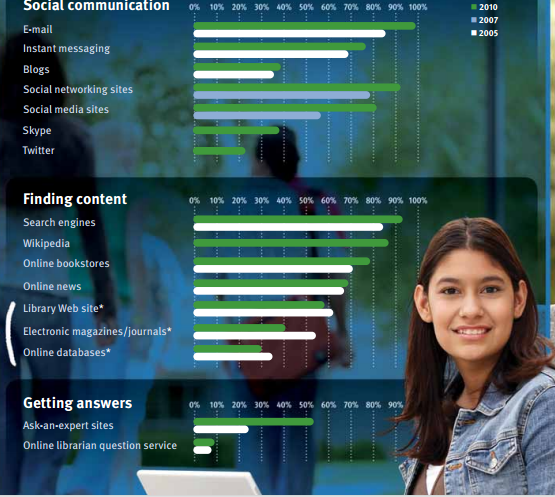 ويتضح من الدراسة في الصورة السابقة  أن طلاب الجامعات في الولايات المتحدة يسعون إلى زيادة استخدام مصادر المعلومات الإلكترونية منذ عام 2005, وأن  معظم المصادر يستخدم بشكل أكبر بين طلاب الجامعات بالمقارنة مع مجموع المستجيبين الولايات المتحدة . كما اعتمد الطلاب مصادر جديدة للمعلومات الإلكترونية ، مثل سكايبي و تويتر .https://www.oclc.org/content/dam/oclc/reports/2010perceptions/collegestudents.pdfمميزات مصادر المعلومات الإلكترونية :توالت مصادر المعلومات الإلكترونية في الظهور وتنوعت نتيجة للتطورات الهائلة التي حدثت- ولازالت تحدث - في تقنيات المعلومات ، ونتيجة لما تتميز به مصادر المعلومات الإلكترونية من ميزات هائلة تم الإقبال عليها والتعامل معها بشكل كبير، سواء من قبل مؤسسات المعلومات  أو من قبل المستفيدين أنفسهم. ومن أهم ما تتميز به المصادر الإلكترونية ما يلي : - الحداثة في المعلومات  مقارنة بنظيرتها من مصادر المعلومات  المطبوعة. سرعة الحصول على المعلومات  وفي أي وقت يناسب المستفيد دون التقيد بوقت معين .تتيح فرصة الإطلاع والحصول على المعلومة من قبل عدد كبير من المستفيدين وفي الوقت نفسه .تتيح خيارات كثيرة أمام المستفيد لكيفية الاستفادة منها، سواء في طريقة عرض المعلومات  أو حفظها وتحميلها .متوفرة بشكل مستمر دون تحديد لأوقات تواجدها أو انقطاعها .تساعد الباحثين على سرعة إنجاز بحوثهم ومتطلباتهم العلمية بسرعة , نظرا لاختصارها لوقت البحث والاطلاع وسرعة الحصول عليها . (الخثعمي , 2010 ,ص 119)لكن على الرغم من كثرة مميزات مصادر المعلومات الإلكترونية بعض الصعوبات التي تواجه الفرد حيث تكون هناك رغبة من بعض الباحثين في استخدام المصادر التقليدية حيث يفتقرون إلى مهارات البحث في الحاسب الآلي وخاصة إذا كانت بعض المكتبات لا توفر الأجهزة والمعدات الكافية للبحث الكترونيا .وفي الختام ترى الباحثة نورة السبيعي ضرورة الاهتمام بمواجهة تحديات عدة منها إثراء المحتوى العلمي في شبكة الويب  وجعله متاحا لكل من يرغب في الاستزادة بطرق أكثر مرونة  على سبيل المثال تبني مشاريع رائدة في مجال نظم المعلومات  كالمكتبات الذكية  . إلى جانب هذا التحدي يبرز بدوره تحديا آخر مثل "اقتصاد المعرفة "خاصة مع الانفجار المعرفي كيف يمكن للجامعات والمؤسسات الاضطلاع بدورها في تحقيق عائد اقتصادي من وراء انتشار الشبكات كشبكات الحاسوب والربط بين التطورات مثل الانترنت الذي جعل العلم بمثابة قرية واحدة أكثر من اي وقت مضى.وأرى أن المساهمة في الإثراء والاقتصاد ينبغي أن تكون ممن مختلف فئات المجتمع وخاصة الشباب ولا يكون محدود على فئات ويحبذ وضع الحوافز مادية ومعنوية  للمساهمات في جانب الإثراء المعرفي ، وأرى أيضا ضرورة العناية بالمحتوى المعرفي الرقمي  خاصة "باللغة العربية " فغالبية المراجع الرقمية تدون بلغات أجنبيه وقفت حاجز بين الكثير من لا يتقنها التماشي التطور المعرفي .وترى الباحثة حصه المحيشإن المعلومات ينبوع لا يجف ولا ينفذ وفي ظل الفيض الهائل من هذه المعلومات الذي يشهده العالم , جاءت الثورة الإلكترونية التي أحدثت انقلابا كاملا في المفاهيم والنظريات وكان من الضرورة استخدام آلية معينة تساعد على تنظيم المعلومات وتتيح استرجاعها بسهولة ويسر ,فظهرت المعلومات الإلكترونية التي أرى بأنها لازالت بحاجة إلى بعض الأمور وهي :ضرورة زيادة الوعي لدى طلاب وطالبات الجامعة بكيفية استخدام مصادر المعلومات الإلكترونية .لابد من توفير المزيد من مصادر المعلومات الإلكترونية في شتى التخصصات في الجامعة .إعداد دورات معلنة مسبقا للجميع حتى يتم حضورها .توضيح أدوات البحث المتوفرة في قواعد المعلومات وإبراز المعلومات المتعلقة بها .أﻣﻞﻋﺒﺪاﻟﻔﺘﺎحﺳﻮﯾﺪان، ﻣﻨﺎلﻋﺒﺪاﻟﻌﺎل مبارز (1428هـ,2007) التقنية في التعليم أساسيات الطالب والمعلم .ط 1 .عمان :دار الفكر للنشر والتوزيعمحمد عمر الحاجي (1423هـ) الإنترنت إيجابياته وسلبياته . دار   دﻣﺸﻖ .حمد زياد حمدان (1421هـ). ﺗﻜﻨﻮﻟﻮﺟﻴﺎاﻟﺘﻌﻠﻢواﻟﺘﺪرﻳﺲواﻟﺘﺮﺑﻴﺔ .  دراﻟﺘﺮﺑﻴﺔاﻟﺤﺪﻳﺜﺔاﻷردنالسامرائي إيمان فاضل (1993)  مصادر المعلومات الإلكترونية و تأثيرھا على المكتبات. المجلة العربية للمكتبات و المعلومات، مج 1,ع1.الـخثعمي مسفرة دخيل الله (2010) مدى استخدام مصادر المعلومات الإلكترونية دراسة حالة لأعضاء هيئة التدريس بكلية علوم الـحاسب والمعلومات في جامعة الإمام محمد بن سعود الإسلامية بمدينة الرياض. مجلة الملك فهد الوطنية مج 16,ع1  .الشوابكة يونس (2010(  استخدام مصادر المعلومات الإلكترونية المعتمدة على الإنترنت في الرسائل والأطروحات التربوية: دراسة تحليلية للاستشهادات المرجعية . مجلة الأردنية في العلوم التربوية، مج 6، ع 4 .بدوي محمد محمد عبد الهادي (2011).الحقيبة التدريبية في مقرر مصادر المعلومات  , جامعة الملك خالد, كلية التربية.زينب بن الطيب (2012)دور مصادر المعلومات الإلكترونية في تعزيز خدمات المعلومات بالمكتبات الجامعية : دراسة ميدانية بالمكتبة المركزية لجامعة باتنة . رسالة ماجستير في علم المكتبات منشورة , كلية العلوم الإنسانية والعلوم الاجتماعية , جامعة منتوري , قسنـطينة  .موقع ويكيبيديا أحمد يوسف أحمد.(2009).الإنترنت في التعليم و المكتبات. دبي,الإمارات العربية المتحدة:مكتبة الفلاح .عبدالله الموسى.(1429هـ).استخدام الحاسب الآلي في التعليم. الرياض, المملكة العربية السعودية: مكتبة تربية الغدقطيط، غسان، وخريسات سمير. (2009). الحاسوب وطرق التدريس والتقويم.الأردن، عمان: دار الثقافة للنشر والتوزيعاستخدام خدمات الاتصال في الإنترنت بفاعلية في التعليم.(د ت).جامعة أم القرى. تم الاسترجاع في 27/4/ 1437هـ من:https://uqu.edu.sa/page/ar/913771- STEVEN C. MILLS(2006). Active Learning Using the Internet .1st ed. p. The University Center of Southern OklahomaDillon.	2- Eaqer,B.(1994):Usinq the internet IN:Quecorporation.U.S.A3-Zhu,E.(1997).Designing Web-based instruction:A human-computer interaction perspec- tive. In B. H. Khan (Ed.), Web-based instruction. Englewood Cliffs, NJ: Educational Technology4-Thomas, J. W. (2000). A review of research on project-based learning. San Rafael, CA: Autodesk Foundation.GVU(1999).10h GVUpublicsurvey .W3C.avalable online. http://www.w3c.org.5-6-The commonweath of learning (2002).best pactice in education portals .research documentpeapered for The commonweath of learning and schoolNetAfrica,finalreport,canda7- Lancaster, w.(1989) “electronic publishing” in library tends. Winter.8- Use of electronic information sourceshttps://www.oclc.org/content/dam/oclc/reports/2010perceptions/collegestudents.pdfالصفحةمقدمة2ماهية شبكة الأنترنت :2استخدام الانترنت في التعليم التعليم القائم على شبكة الإنترنت التعليم المعزز بشبكة الإنترنت 444استخدامات تكنولوجيات الإنترنت كأدوات معرفية للتعلم :البريد الإلكتروني .خدمات المحادثة .القوائم البريدية .البحث وإنشاء المواقع .برامج التواصل الاجتماعي .78910العوائق التي تقف أمام استخدام الانترنت في التعليم 11بعض المقترحات والحلول لإزالة هذه العوائق 11مصادر المعلومات الإلكترونية 12تعريف  مصادر المعلومات الإلكترونية12أنواع  مصادر المعلومات الإلكترونية13مميزات  مصادر المعلومات الإلكترونية16الخاتمة 17الملحقات 18المراجع العربية21المراجع الأجنبية 21القسمالعدد الكلي للرسائل والأطروحاتعدد الرسائل والأطروحات المعتمدة على مصادر الإلكترونية %الإدارة وأصول التربية1289070.3%علم النفس الإرشادي والتربوي473676.6%المناهج والتدريس1027977.4%المجموع27720574%كيف تخطط درسك لإنشاء مشروع تعلم معزز بالإنترنتكيف تخطط درسك لإنشاء مشروع تعلم معزز بالإنترنتكيف تخطط درسك لإنشاء مشروع تعلم معزز بالإنترنتكيف تخطط درسك لإنشاء مشروع تعلم معزز بالإنترنتكيف تخطط درسك لإنشاء مشروع تعلم معزز بالإنترنتكيف تخطط درسك لإنشاء مشروع تعلم معزز بالإنترنتكيف تخطط درسك لإنشاء مشروع تعلم معزز بالإنترنتعنوان الدرس :عنوان الدرس :عنوان الدرس :عنوان الدرس :" ضع عنوان الدرس "" ضع عنوان الدرس "" ضع عنوان الدرس "المهمة / المشكلة:المهمة / المشكلة:المهمة / المشكلة:المهمة / المشكلة:" نضع شرح مبسط للمهمة  أو المشكلة المطلوب حلها"" نضع شرح مبسط للمهمة  أو المشكلة المطلوب حلها"" نضع شرح مبسط للمهمة  أو المشكلة المطلوب حلها"مجال المهمة / المشكلة:مجال المهمة / المشكلة:مجال المهمة / المشكلة:مجال المهمة / المشكلة: تصنف المهمة على حسب مجالها صحية ، ثقافيه ، علمية ، أدبيه ، تاريخية ،......... تصنف المهمة على حسب مجالها صحية ، ثقافيه ، علمية ، أدبيه ، تاريخية ،......... تصنف المهمة على حسب مجالها صحية ، ثقافيه ، علمية ، أدبيه ، تاريخية ،.........موعد التنفيذ :موعد التنفيذ :موعد التنفيذ :موعد التنفيذ :تحديد الزمن الازم لإنجاز المهمة تحديد الزمن الازم لإنجاز المهمة تحديد الزمن الازم لإنجاز المهمة مجموع الدرجة :مجموع الدرجة :مجموع الدرجة :مجموع الدرجة :الدرجة المخصصة للمشروع ويمكن وضع تقسيمات للدرجة الدرجة المخصصة للمشروع ويمكن وضع تقسيمات للدرجة الدرجة المخصصة للمشروع ويمكن وضع تقسيمات للدرجة معايير  التعلم :                               معايير  التعلم :                               معايير  التعلم :                               معايير  التعلم :                               توضع هنا المعايير والشروط المطلوبة بالتفصيل توضع هنا المعايير والشروط المطلوبة بالتفصيل توضع هنا المعايير والشروط المطلوبة بالتفصيل الأهداف :الأهداف :الأهداف :الأهداف :توضع أهداف الدرس المراد تحقيقهاتوضع أهداف الدرس المراد تحقيقهاتوضع أهداف الدرس المراد تحقيقهاالإجراءات:الإجراءات:الإجراءات:الإجراءات:تعريف المهمة :" تحديد المتطلبات الأساسية لحل المشكلة وتنفيذ المهمة "___________________________________________________________________________________اختيار الاستراتيجية أو البرمجيات أو الأدوات المناسبة لحل المشكلة وتنفيذ المهمة: ____________________________________تحديد المصادر: " الحصول على مصادر مناسبة للمهمة "_______________________________________________________________________________"البحث عن المعلومات داخل المصادر "____________________________________________________________________________________استخدام المعلومات :"استخراج المعلومات المرتبطة بالمهمة "______________________________________________________________________________________"تقييم المعلومات والمصادر "________________________________________________________________________________________التجميع :"تجميع المعلومات بصورة نهائية من جميع المصادر________________________________________________________________________________________التنفيذ :" إختيار الفكرة _ تصميم – تخطيط- تنفيذ- متابعة -تطوير________________________________________________________________________________________                  " عرض الحلول والمشاريع "________________________________________________________________________________________التقويم :إصدار الحكم على المشروع  ________________________________________________________________________________________إصدار الحكم على كفاءة عملية حل المشكلة و آداء المهمة ________________________________________________________________________________________تعريف المهمة :" تحديد المتطلبات الأساسية لحل المشكلة وتنفيذ المهمة "___________________________________________________________________________________اختيار الاستراتيجية أو البرمجيات أو الأدوات المناسبة لحل المشكلة وتنفيذ المهمة: ____________________________________تحديد المصادر: " الحصول على مصادر مناسبة للمهمة "_______________________________________________________________________________"البحث عن المعلومات داخل المصادر "____________________________________________________________________________________استخدام المعلومات :"استخراج المعلومات المرتبطة بالمهمة "______________________________________________________________________________________"تقييم المعلومات والمصادر "________________________________________________________________________________________التجميع :"تجميع المعلومات بصورة نهائية من جميع المصادر________________________________________________________________________________________التنفيذ :" إختيار الفكرة _ تصميم – تخطيط- تنفيذ- متابعة -تطوير________________________________________________________________________________________                  " عرض الحلول والمشاريع "________________________________________________________________________________________التقويم :إصدار الحكم على المشروع  ________________________________________________________________________________________إصدار الحكم على كفاءة عملية حل المشكلة و آداء المهمة ________________________________________________________________________________________تعريف المهمة :" تحديد المتطلبات الأساسية لحل المشكلة وتنفيذ المهمة "___________________________________________________________________________________اختيار الاستراتيجية أو البرمجيات أو الأدوات المناسبة لحل المشكلة وتنفيذ المهمة: ____________________________________تحديد المصادر: " الحصول على مصادر مناسبة للمهمة "_______________________________________________________________________________"البحث عن المعلومات داخل المصادر "____________________________________________________________________________________استخدام المعلومات :"استخراج المعلومات المرتبطة بالمهمة "______________________________________________________________________________________"تقييم المعلومات والمصادر "________________________________________________________________________________________التجميع :"تجميع المعلومات بصورة نهائية من جميع المصادر________________________________________________________________________________________التنفيذ :" إختيار الفكرة _ تصميم – تخطيط- تنفيذ- متابعة -تطوير________________________________________________________________________________________                  " عرض الحلول والمشاريع "________________________________________________________________________________________التقويم :إصدار الحكم على المشروع  ________________________________________________________________________________________إصدار الحكم على كفاءة عملية حل المشكلة و آداء المهمة ________________________________________________________________________________________طريقة التنفيذ :طريقة التنفيذ :طريقة التنفيذ :طريقة التنفيذ : هل يتم تنفيذ المهمة وعمل المشروع بصورة فردية أم في مجموعات صغيرة هل يتم تنفيذ المهمة وعمل المشروع بصورة فردية أم في مجموعات صغيرة هل يتم تنفيذ المهمة وعمل المشروع بصورة فردية أم في مجموعات صغيرةالإجراءات بالنسبة للمتعلم         الإجراءات بالنسبة للمتعلم         الإجراءات بالنسبة للمتعلم         الإجراءات بالنسبة للمتعلم           1-  في البداية :عندما تعطي الطالب مهمه أو حل مشكلة،  يجب أن تتوقف وتفكر قبل أن تبدأ في فعل أي شيء: • ما هو دوري المفترض القيام به؟ ملاحظ / مساعد / مصمم /موجه / ناقد
• ما الذي يجعل المهمة تبدو وكأنها مشوقه ومحفزة؟
• ما الذي أحتاجه لمعرفة كيفية القيام بهذه المهمة؟

  2. في المنتصف  :أحدد هنا دور الطلاب في القيام بالنشاط؛ يقرأون، يعرضون، يناقشون، يلتقطون صورة.

3. في النهاية: قبل الانتهاء والتحول إلى منتج، يجب على الطلاب التوقف والتفكير: •  كيف تم ذلك؟
  • هل فعلت ما كان من المفترض أن أفعل؟
• هل أشعر أنني موافق حول هذا المشروع؟
•  هل يجب أن أفعل شيئا آخر قبل العرض ؟وهذا اقتراح لموسوعة أدوات رقمية تعليمة عبر الويب مصورة بخطوات مفصلة وواضحة . http://www.boxoftricks.net/internet-resouces-for-education/  1-  في البداية :عندما تعطي الطالب مهمه أو حل مشكلة،  يجب أن تتوقف وتفكر قبل أن تبدأ في فعل أي شيء: • ما هو دوري المفترض القيام به؟ ملاحظ / مساعد / مصمم /موجه / ناقد
• ما الذي يجعل المهمة تبدو وكأنها مشوقه ومحفزة؟
• ما الذي أحتاجه لمعرفة كيفية القيام بهذه المهمة؟

  2. في المنتصف  :أحدد هنا دور الطلاب في القيام بالنشاط؛ يقرأون، يعرضون، يناقشون، يلتقطون صورة.

3. في النهاية: قبل الانتهاء والتحول إلى منتج، يجب على الطلاب التوقف والتفكير: •  كيف تم ذلك؟
  • هل فعلت ما كان من المفترض أن أفعل؟
• هل أشعر أنني موافق حول هذا المشروع؟
•  هل يجب أن أفعل شيئا آخر قبل العرض ؟وهذا اقتراح لموسوعة أدوات رقمية تعليمة عبر الويب مصورة بخطوات مفصلة وواضحة . http://www.boxoftricks.net/internet-resouces-for-education/  1-  في البداية :عندما تعطي الطالب مهمه أو حل مشكلة،  يجب أن تتوقف وتفكر قبل أن تبدأ في فعل أي شيء: • ما هو دوري المفترض القيام به؟ ملاحظ / مساعد / مصمم /موجه / ناقد
• ما الذي يجعل المهمة تبدو وكأنها مشوقه ومحفزة؟
• ما الذي أحتاجه لمعرفة كيفية القيام بهذه المهمة؟

  2. في المنتصف  :أحدد هنا دور الطلاب في القيام بالنشاط؛ يقرأون، يعرضون، يناقشون، يلتقطون صورة.

3. في النهاية: قبل الانتهاء والتحول إلى منتج، يجب على الطلاب التوقف والتفكير: •  كيف تم ذلك؟
  • هل فعلت ما كان من المفترض أن أفعل؟
• هل أشعر أنني موافق حول هذا المشروع؟
•  هل يجب أن أفعل شيئا آخر قبل العرض ؟وهذا اقتراح لموسوعة أدوات رقمية تعليمة عبر الويب مصورة بخطوات مفصلة وواضحة . http://www.boxoftricks.net/internet-resouces-for-education/